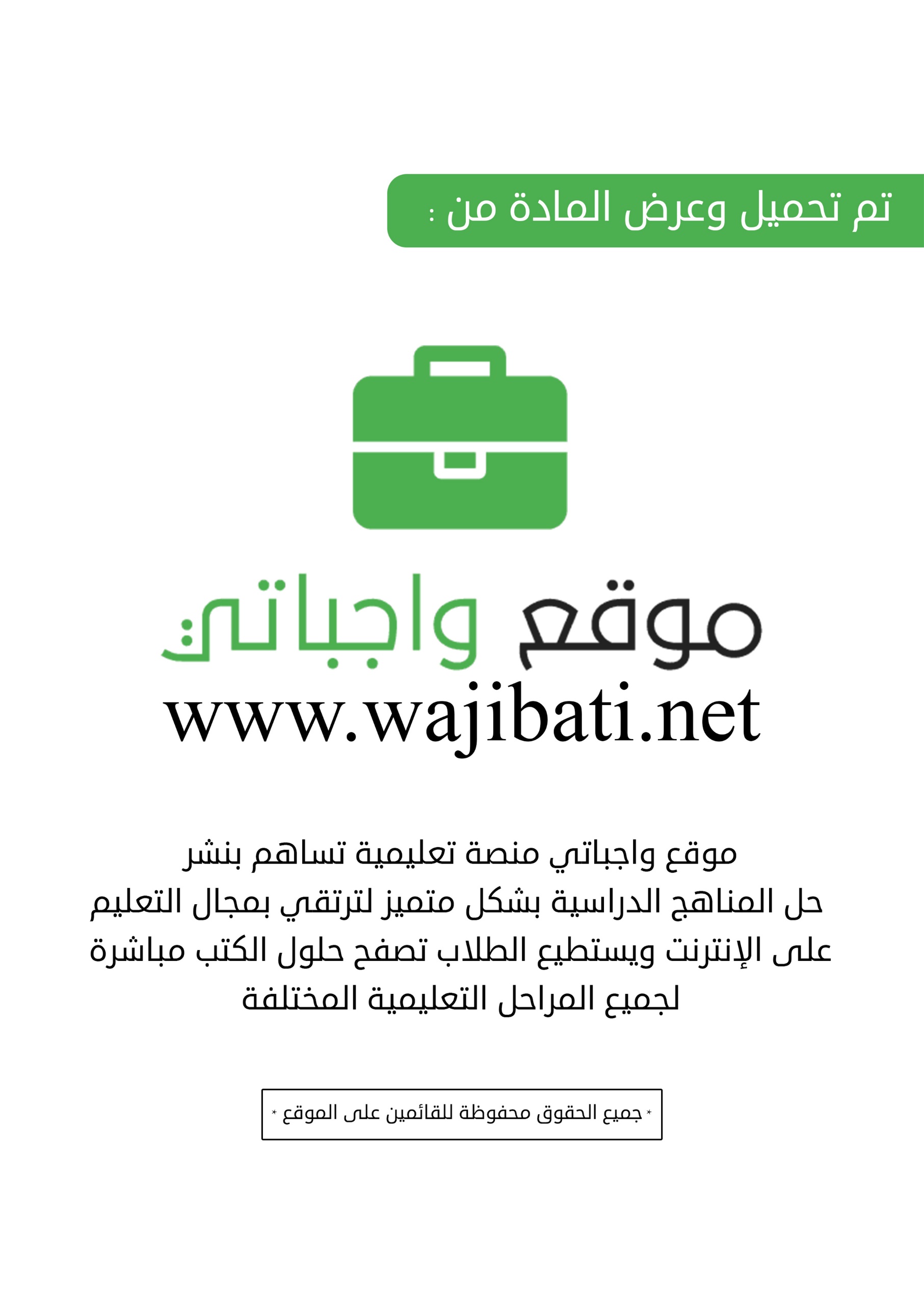 ـــــــــــــــــــــــــــــــــــــــــــــــــــــــــــــــــــــــــــــــــــــــــــــــــــــــــــــــــــــــــــــــــــــــــــــــــــــــأذكر بعض آيات الله  الكونية    ؟  ....................................................................................................................................................ما تفسير قوله (أَلَمْ تَرَ أَنَّ اللَّهَ يُسَبِّحُ لَهُ مَن فِي السَّمَاوَاتِ وَالْأَرْضِ وَالطَّيْرُ صَافَّاتٍ)  ........................................................................................................................................................................................................................................................................................................أبين معاني الكلمات التالية .موضوع الآيات   : ........................................................أصل الكلمة المناسبة بالمعنى المناسب ـــــــــــــــــــــــــــــــــــــــــــــــــــــــــــــــــــــــــــــــــــــــــــــــــــــــــــــــــــــــــــــــــــــــــــــــــــــــأعلل تسمية الأوقات المحددة للاستئذان بالعورات الثلاث  .  ....................................................................................................................................................ما تفسير قوله (يَا أَيُّهَا الَّذِينَ آمَنُوا لِيَسْتَأْذِنكُمُ)  ........................................................................................................................................................................................................................................................................................................أبين معاني الكلمات التالية .موضوع الآيات   : ........................................................استنبط من الآيات ما يدل على  ( المشقة تجلب التيسير   ) ـــــــــــــــــــــــــــــــــــــــــــــــــــــــــــــــــــــــــــــــــــــــــــــــــــــــــــــــــــــــــــــــــــــــــــــــــــــــما سبب تسمية سورة الفرقان بهذا الاسم ؟  ........................................................................................................................................................................................................................................................................................................أين نزلت هذه السورة ؟ ........................................................................................................................................................................................................................................................................................................أعدد ثلاثا من موضوعات السورة ما أوجه الإعجاز العلمي في السورة ؟ـــــــــــــــــــــــــــــــــــــــــــــــــــــــــــــــــــــــــــــــــــــــــــــــــــــــــــــــــــــــــــــــــــــــــــــــــــــــما المراد بقوله تعالى تبارك     ؟  ........................................................................................................................................................................................................................................................................................................ما تفسير قوله تعالى (وَقَالَ الَّذِينَ كَفَرُوا إِنْ هَذَا إِلَّا إِفْكٌ افْتَرَاهُ)  ؟ ........................................................................................................................................................................................................................................................................................................أبين معاني الكلمات التالية .موضوع الآيات   : ........................................................من أجل أوصاف محمد صلة الله عليه وسلم التي ذكرت في الآيات أنهظلم الكفار أنفسهم بدعواهم ان القرآن  ـــــــــــــــــــــــــــــــــــــــــــــــــــــــــــــــــــــــــــــــــــــــــــــــــــــــــــــــــــــــــــــــــــــــــــــــــــــــما سبب نزول قوله تعالى ويوم يعض الظالم على يديه   ؟  ........................................................................................................................................................................................................................................................................................................ما تفسير قوله تعالى (وَقَالَ الرَّسُولُ يَا رَبِّ إِنَّ قَوْمِي اتَّخَذُوا هَذَا الْقُرْآنَ مَهْجُورًا)  ؟ ........................................................................................................................................................................................................................................................................................................أبين معاني الكلمات التالية .موضوع الآيات   : ........................................................أستخرج من الآيات ما يدل على : ـــــــــــــــــــــــــــــــــــــــــــــــــــــــــــــــــــــــــــــــــــــــــــــــــــــــــــــــــــــــــــــــــــــــــــــــــــــــما الحكمة من نزول القرآن الكريم مفرقا    ؟  ........................................................................................................................................................................................................................................................................................................ما تفسير قوله تعالى () وَلَا يَأْتُونَكَ بِمَثَلٍ إِلَّا جِئْنَاكَ بِالْحَقِّ وَأَحْسَنَ تَفْسِيرًا)  ؟ ........................................................................................................................................................................................................................................................................................................أبين معاني الكلمات التالية .موضوع الآيات   : ........................................................أستدل من الآيات على ما يلي ـــــــــــــــــــــــــــــــــــــــــــــــــــــــــــــــــــــــــــــــــــــــــــــــــــــــــــــــــــــــــــــــــــــــــــــــــــــــما الفرق بين النسب  والمصاهرة     ؟  ........................................................................................................................................................................................................................................................................................................ما تفسير قوله تعالى ( وكان الكافر على ربه ظهيرا    )  ؟ ........................................................................................................................................................................................................................................................................................................أبين معاني الكلمات التالية .موضوع الآيات   : ........................................................استنتج ثلاثة فوائد من الآيات  ـــــــــــــــــــــــــــــــــــــــــــــــــــــــــــــــــــــــــــــــــــــــــــــــــــــــــــــــــــــــــــــــــــــــــــــــــــــــمن المخاطب بقوله تعالى وتوكل      ؟  ........................................................................................................................................................................................................................................................................................................ما تفسير قوله تعالى (بَارَكَ الَّذِي جَعَلَ فِي السَّمَاءِ بُرُوجًا)  ؟ ........................................................................................................................................................................................................................................................................................................أبين معاني الكلمات التالية .موضوع الآيات   : ........................................................أعلل : وصف الشمس بالسراج ووصف القمر بالمنير  استبط فائدة من قوله تعالى( وكفى به بذنوب عباده خبيرا )ـــــــــــــــــــــــــــــــــــــــــــــــــــــــــــــــــــــــــــــــــــــــــــــــــــــــــــــــــــــــــــــــــــــــــــــــــــــــما الفائدة من جعل الدعاء بعد قيام الليل       ؟  ........................................................................................................................................................................................................................................................................................................ما تفسير قوله تعالى (إِنَّهَا سَاءَتْ مُسْتَقَرًّا وَمُقَامًا)  ؟ ........................................................................................................................................................................................................................................................................................................أبين معاني الكلمات التالية .موضوع الآيات   : ........................................................من صفات عباد الرحمن في المشي من صفات عباد الرحمن في الإنفاق ـــــــــــــــــــــــــــــــــــــــــــــــــــــــــــــــــــــــــــــــــــــــــــــــــــــــــــــــــــــــــــــــــــــــــــــــــــــــما الجزاء المترتب على صدق التوبة        ؟  ........................................................................................................................................................................................................................................................................................................ما تفسير قوله تعالى (يُضَاعَفْ لَهُ الْعَذَابُ يَوْمَ الْقِيَامَةِ وَيَخْلُدْ فِيهِ مُهَانًا)  ؟ ........................................................................................................................................................................................................................................................................................................أبين معاني الكلمات التالية .موضوع الآيات   : ........................................................اذكر  ثلاثة من صفات عباد الرحمن في الآيات استنبط  من الآيات ما يجب أن يتجنبه عباد الرحمن   ـــــــــــــــــــــــــــــــــــــــــــــــــــــــــــــــــــــــــــــــــــــــــــــــــــــــــــــــــــــــــــــــــــــــــــــــــــــــما السبب في ّأن الكافرين يلزمهم العذاب الأليم        ؟  ........................................................................................................................................................................................................................................................................................................ما تفسير قوله تعالى (وَالَّذِينَ لَا يَشْهَدُونَ الزُّورَ وَإِذَا مَرُّوا بِاللَّغْوِ مَرُّوا كِرَامًا)  ؟ ........................................................................................................................................................................................................................................................................................................أبين معاني الكلمات التالية .موضوع الآيات   : ........................................................أعظم سببب لدخول عباد الرحمن الجنة بعد رحمة الله استدل من الآ يات على ( أن همة المؤمن عالية )ـــــــــــــــــــــــــــــــــــــــــــــــــــــــــــــــــــــــــــــــــــــــــــــــــــــــــــــــــــــــــــــــــــــــــــــــــــــــما سبب نزول قوله تعالى (يَا أَيُّهَا الَّذِينَ آَمَنُوا لِمَ تَقُولُونَ مَا لَا تَفْعَلُونَ )    ؟  ........................................................................................................................................................................................................................................................................................................ما تفسير قوله تعالى (سَبَّحَ لِلَّهِ مَا فِي السَّمَاوَاتِ وَمَا فِي الْأَرْضِ وَهُوَ الْعَزِيزُ الْحَكِيمُ)  ؟ ........................................................................................................................................................................................................................................................................................................أبين معاني الكلمات التالية .موضوع الآيات   : ........................................................استنبط فائدتين من قوله تعالى (صفا كأنهم بنيان مرصوص )ما معنى قوله تعالى ( أزاغ الله قلوبهم )ـــــــــــــــــــــــــــــــــــــــــــــــــــــــــــــــــــــــــــــــــــــــــــــــــــــــــــــــــــــــــــــــــــــــــــــــــــــــاستدل من الآيات على ما يدل على تبشير عيسى عليه السلام بنبينا عليه الصلاة والسلام          ؟  ........................................................................................................................................................................................................................................................................................................ما تفسير قوله تعالى (يُرِيدُونَ لِيُطْفِئُوا نُورَ اللَّهِ بِأَفْوَاهِهِمْ)  ؟ ........................................................................................................................................................................................................................................................................................................أبين معاني الكلمات التالية .موضوع الآيات   : ........................................................لماذا تكفل الله بإظهار الغسلام وإعلائه ؟استدل من الآيات على كراهية المشركين لانتشار الإسلام  ـــــــــــــــــــــــــــــــــــــــــــــــــــــــــــــــــــــــــــــــــــــــــــــــــــــــــــــــــــــــــــــــــــــــــــــــــــــــما التجارة التي أرشدنا إليها الله           ؟  ........................................................................................................................................................................................................................................................................................................ما تفسير قوله تعالى (يَا أَيُّهَا الَّذِينَ آَمَنُوا كُونوا أَنصَارَ اللَّهِ)  ؟ ........................................................................................................................................................................................................................................................................................................أبين معاني الكلمات التالية .موضوع الآيات   : ........................................................ما الجزاء المترتب على فعل ما أمر الله به أعدد ثلاثا من فوائد الجهاد ـــــــــــــــــــــــــــــــــــــــــــــــــــــــــــــــــــــــــــــــــــــــــــــــــــــــــــــــــــــــــــــــــــــــــــــــــــــــما سبب تسمية سورة الشعراء  بهذا الاسم ؟  ........................................................................................................................................................................................................................................................................................................أين نزلت هذه السورة ؟ ........................................................................................................................................................................................................................................................................................................أعدد ثلاثا من موضوعات السورة ما أوجه الإعجاز العلمي في السورة ؟ـــــــــــــــــــــــــــــــــــــــــــــــــــــــــــــــــــــــــــــــــــــــــــــــــــــــــــــــــــــــــــــــــــــــــــــــــــــــكيف زين الشيطان للناس الشرك بالله   ؟           ........................................................................................................................................................................................................................................................................................................ما تفسير قوله تعالى (كَذَّبَتْ قَوْمُ نُوحٍ الْمُرْسَلِينَ)  ؟ ........................................................................................................................................................................................................................................................................................................أبين معاني الكلمات التالية .موضوع الآيات   : ........................................................علل كذب قوم نوح عليه السلام المرسلين ولم يرسل إليهم إلا رسول واحداستدل من الآيات على أن من كذب برسول فقد كذب بجميع الرسل  ـــــــــــــــــــــــــــــــــــــــــــــــــــــــــــــــــــــــــــــــــــــــــــــــــــــــــــــــــــــــــــــــــــــــــــــــــــــــمتى دعا نوح عليه السلام على قومه         ؟  ........................................................................................................................................................................................................................................................................................................ما تفسير قوله تعالى (قَالُوا لَئِن لَّمْ تَنتَهِ يَا نُوحُ لَتَكُونَنَّ مِنَ الْمَرْجُومِينَ)  ؟ ........................................................................................................................................................................................................................................................................................................أبين معاني الكلمات التالية .موضوع الآيات   : ........................................................أختار المعنى الصحيح مما يلي : هدد نوح عليه السلام من قومه بـ عذب الله عز وجل قوم نوح عليه السلام بــــــــــــــــــــــــــــــــــــــــــــــــــــــــــــــــــــــــــــــــــــــــــــــــــــــــــــــــــــــــــــــــــــــــــــــــــــــــما تفسير قوله تعالى (كَذَّبَتْ عَادٌ الْمُرْسَلِينَ)        ؟  ........................................................................................................................................................................................................................................................................................................ما تفسير قوله تعالى (أَتَبْنُونَ بِكُلِّ رِيعٍ آيَةً تَعْبَثُونَ)  ؟ ........................................................................................................................................................................................................................................................................................................أبين معاني الكلمات التالية .موضوع الآيات   : ........................................................أختار المعنى الصحيح مما يلي : كانت قبيلة عاد تسكن في  ـــــــــــــــــــــــــــــــــــــــــــــــــــــــــــــــــــــــــــــــــــــــــــــــــــــــــــــــــــــــــــــــــــــــــــــــــــــــما تفسير قوله تعالى (وَاتَّقُوا الَّذِي أَمَدَّكُم بِمَا تَعْلَمُونَ)        ؟  ........................................................................................................................................................................................................................................................................................................ما تفسير قوله تعالى (إِنْ هَذَا إِلَّا خُلُقُ الْأَوَّلِينَ)  ؟ ........................................................................................................................................................................................................................................................................................................أبين معاني الكلمات التالية .موضوع الآيات   : ........................................................ما المراد بقول قوم هود ( إن هذا إلا خلق الأولين )استنبط فائدتين من قصة هود : ـــــــــــــــــــــــــــــــــــــــــــــــــــــــــــــــــــــــــــــــــــــــــــــــــــــــــــــــــــــــــــــــــــــــــــــــــــــــما العقوبة المترتبة على فعل قوم لوط عليه السلام           ؟  ........................................................................................................................................................................................................................................................................................................ما تفسير قوله تعالى (إذْ قَالَ لَهُمْ أَخُوهُمْ لُوطٌ أَلَا تَتَّقُونَ)  ؟ ........................................................................................................................................................................................................................................................................................................أبين معاني الكلمات التالية .موضوع الآيات   : ........................................................سكن قوم لوط كان في ـــــــــــــــــــــــــــــــــــــــــــــــــــــــــــــــــــــــــــــــــــــــــــــــــــــــــــــــــــــــــــــــــــــــــــــــــــــــما تفسير قوله تعالى (قَالُوا لَئِن لَّمْ تَنتَهِ يَا لُوطُ لَتَكُونَنَّ مِنَ الْمُخْرَجِينَ)          ؟  ........................................................................................................................................................................................................................................................................................................ما تفسير قوله تعالى (ثُمَّ دَمَّرْنَا الْآخَرِينَ)  ؟ ........................................................................................................................................................................................................................................................................................................أبين معاني الكلمات التالية .موضوع الآيات   : ........................................................استنبط فائدين من قوم لوط علل : نجى الله تعالى لوطا عليه السلام وأهله إلا امرأته ـــــــــــــــــــــــــــــــــــــــــــــــــــــــــــــــــــــــــــــــــــــــــــــــــــــــــــــــــــــــــــــــــــــــــــــــــــــــما تفسير قوله تعالى (كَذَّبَ أَصْحَابُ الْأَيْكَةِ الْمُرْسَلِينَ) ؟           ........................................................................................................................................................................................................................................................................................................ما تفسير قوله تعالى (وَزِنُوا بِالْقِسْطَاسِ الْمُسْتَقِيمِ)  ؟ ........................................................................................................................................................................................................................................................................................................أبين معاني الكلمات التالية .موضوع الآيات   : ........................................................من هم قوم شعيب عليه السلام ؟ما الجزاء المترتب على من يُطفف المكيال والميزان ؟ـــــــــــــــــــــــــــــــــــــــــــــــــــــــــــــــــــــــــــــــــــــــــــــــــــــــــــــــــــــــــــــــــــــــــــــــــــــــما تفسير قوله تعالى (فَأَسْقِطْ عَلَيْنَا كِسَفًا مِّنَ السَّمَاءِ إِن كُنتَ مِنَ الصَّادِقِينَ)  )  ؟           ........................................................................................................................................................................................................................................................................................................ما تفسير قوله تعالى (وَإِنَّ رَبَّكَ لَهُوَ الْعَزِيزُ الرَّحِيمُ)  )  ؟ ........................................................................................................................................................................................................................................................................................................أبين معاني الكلمات التالية .موضوع الآيات   : ........................................................لم ينسب شعيب عليه السلام  إلى قومه في هذه الآيات ما الذي يستفاد من الآيات ؟ــــــــــــــــــــــــــــــــــــــــــــــــــــــــــــــــــــــــــــــــــــــــــــــــــــــــــــــــــــــــــــــــــــــــــــــــــــــــــــــــــــــــــــــــــــــــــــــــــــــــــــــــــــــــــــــــــــــــــــــــــــــــــــــــــــــــــــــــــــــــــــــــــــــــــــــما تفسير قوله تعالى (نَزَلَ بِهِ الرُّوحُ الْأَمِينُ) ؟           ........................................................................................................................................................................................................................................................................................................ما تفسير قوله تعالى (وَإِنَّهُ لَفِي زُبُرِ الْأَوَّلِينَ) )  ؟ ........................................................................................................................................................................................................................................................................................................أبين معاني الكلمات التالية .موضوع الآيات   : ........................................................ما التهم التي قيلت لشعيب عليه السلام ؟ما الذي يستفاد من الآيات ؟ـــــــــــــــــــــــــــــــــــــــــــــــــــــــــــــــــــــــــــــــــــــــــــــــــــــــــــــــــــــــــــــــــــــــــــــــــــــــما تفسير قوله تعالى (فَلَا تَدْعُ مَعَ اللَّهِ إِلَهًا آخَرَ فَتَكُونَ مِنَ الْمُعَذَّبِينَ) ؟           ........................................................................................................................................................................................................................................................................................................ما تفسير قوله تعالى (وَتَقَلُّبَكَ فِي السَّاجِدِينَ) )  ؟ ........................................................................................................................................................................................................................................................................................................أبين معاني الكلمات التالية .موضوع الآيات   : ........................................................أعلل : تسمية جبريل عليه السلام بالروح أستنبط من القرآن الكريم خصائص القرآن  الكريم ـــــــــــــــــــــــــــــــــــــــــــــــــــــــــــــــــــــــــــــــــــــــــــــــــــــــــــــــــــــــــــــــــــــــــــــــــــــــما تفسير قوله تعالى (تَنَزَّلُ عَلَى كُلِّ أَفَّاكٍ أَثِيمٍ)  )  ؟           ........................................................................................................................................................................................................................................................................................................ما تفسير قوله تعالى (وَالشُّعَرَاءُ يَتَّبِعُهُمُ الْغَاوُونَ)  )  ؟ ........................................................................................................................................................................................................................................................................................................أبين معاني الكلمات التالية .موضوع الآيات   : ........................................................ما الفرق بين الرسول صلى الله عليه وسلم  والشاعر   ؟من هو شاعر الرسول صلى الله عليه وسلم ؟ 